Art and Photography A2 Personal Study guidelines 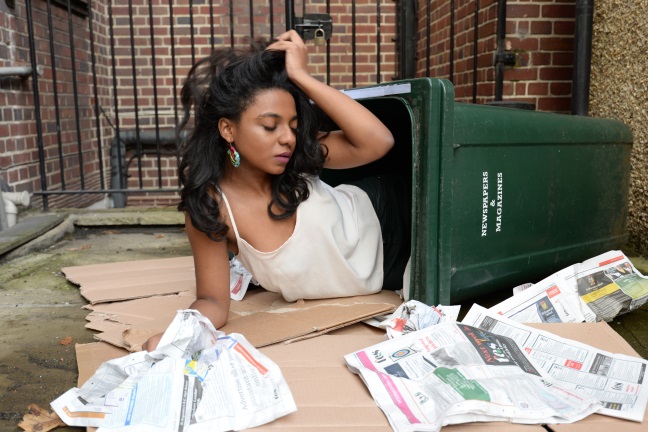 Welcome to your A2 year! This year you will complete a written Personal Study alongside your practical work. Your Personal Study and your coursework sketchbook need to be about the same subject matter. You will first chose a broad area of focus for your coursework project that you wish to pursue, eg ‘Mystery and Imagination’ or ‘Transformation’. You will then think of an interesting question that you will answer through your essay that also relates to this word or topic. Marking The essay you produce will go towards your coursework grade with the usual sketchbook and final piece. Your teacher will mark the essay and return it to you with feedback at least once before the final submission.Format The personal study will consist of a critical and analytical written piece of a minimum 1000 words continuous prose, (although the average  is 2000-4000 words) making links to your own practical investigations, supported by contextual research. Each section will demonstrate your understanding of relevant social, cultural or historical contexts. You will also express personal interpretations or conclusions, and use specialist vocabulary. Title (not included in word count) Rationale (not included in word count – approx. 100 words) Contextual Introduction (min 100 words) Artist 1 (min 150 words) Artist 2 (min 150 words) Artist 3 (min 150 words) Artist 4 (min 150 words) Artist 5 (min 150 words) Comparisons (done within the above 5 sections) Conclusion (min 150 words)Bibliography (not included in word count)This framework guides you on what you need to write, and roughly how many words on each section. This framework is quite basic and is aimed to be a support to the development of your essay. You do not have to stick to the word limit on each section, nor do you only have to answer these questions. You may have other areas you wish to discuss, or other questions you want to answer. Every essay will be different and personal to you and your project. Choose something you are interested in and try to enjoy it! ReferencingReferencing is a format which helps you to tell the reader what sources you have used.You can read more about how to reference by using Google, but here is a summary of some of the main points:All quotations are indented, with no speech marks and sources are referenced with a superscript number. Footnotes are on every page.Authors are credited with their last name first, then first initial. (Publication date in brackets). Book title in italics. Additional information. City of publication: Publishing company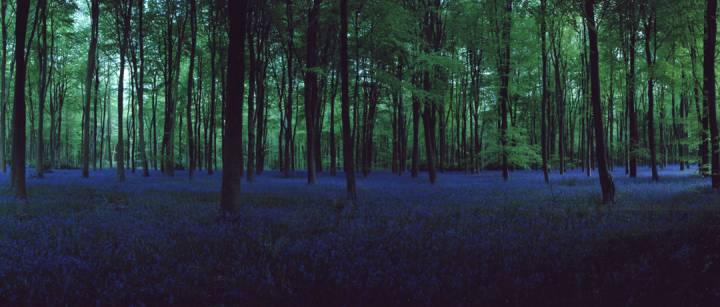 Pictures have figure numbers, and each picture must be referenced (see right for example).Websites must be referenced with the date on which they were used, as content can change with time.Presentation of the Personal Study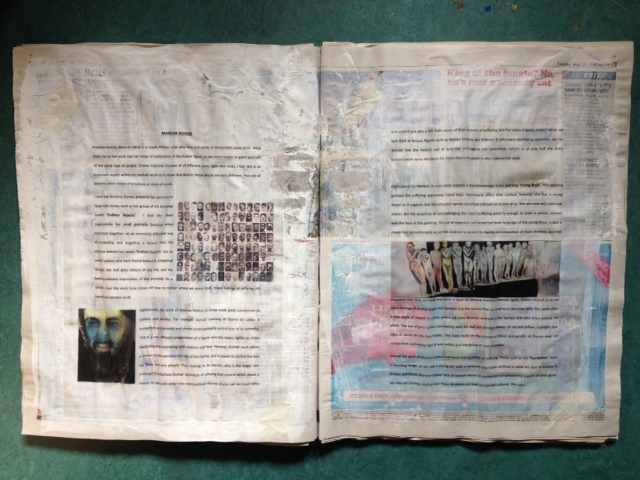 You may wish to support your progress in writing with visual examples of your own work and the work of others, sketchbook annotation, notes from visits, exploration of materials and the development of your own ideas. You may wish to present your essay in a creative format that matches your title - be imaginative with how you use your materials in relation to your title!
 